วันเอดส์โลก ประวัติวันเอดส์โลก    วันโรคเอดส์ เนื่องจากโรคเอดส์ยังคงเป็นปัญหา เป็นสาเหตุของการเจ็บป่วยและเสียชีวิตของประชาชนทุกภูมิภาคทั่วโลก     องค์การอนามัยโลก (WHO) ได้กำหนดให้ วันที่ 1 ธันวาคม ของทุกปีเป็น “วันโลกต้านเอดส์” (WORLD AIDS DAY)  หรือวันเอดส์โลก โดยวันโลกต้านเอดส์ครั้งแรกนั้น เริ่มต้นขึ้นในวันที่ 1 ธันวาคม พ.ศ.2532 มีการจัดกิจกรรมรณรงค์ต่อต้านโรคเอดส์หลายรูปแบบพร้อมกันทั่วโลก

โดยตั้งความหวังไว้ว่า

1. จะพยายามหยุดยั้งโรคเอดส์
2. ให้ความเห็นใจ ห่วงใย ต่อผู้ติดเชื้อและผู้ป่วยโรคเอดส์
3. ให้ทุก ๆ คนได้รู้เรื่องโรคเอดส์

     จากการที่องค์การอนามัยโลก ได้ให้ความสำคัญของโรคเอดส์ดังกล่าว ย่อมเป็นสิ่งที่ยืนยันได้ว่า โรคเอดส์เป็นโรคที่มีความรุนแรง มีผลกระทบต่อตนเอง ต่อครอบครัว ต่อสังคมและต่อประเทศชาติ ซึ่งก่อให้เกิดความสูญเสียอย่างมากมาย
 ความหมายของวันเอดส์โลก AIDS
วันเอดส์โลก AIDS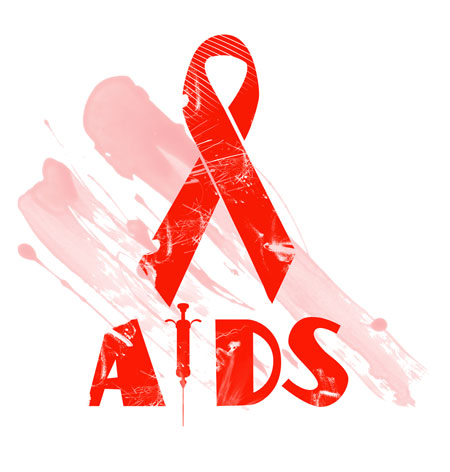 โรคเอดส์ (Acquired Immune Deficiency Syndrome) AIDS
A = Acquired หมายถึง ภาวะที่เกิดขึ้นภายหลังไม่ได้เป็นมาแต่กำเนิด หรือไม่ได้ถ่ายทอดทางพันธุกรรม
I = Immune หมายถึง ระบบภูมิคุ้มกันของร่างกาย
D = Deficiency หมายถึง ความบกพร่อง ความเสื่อม
S = Syndrome หมายถึง กลุ่มอาการของโรค ซึ่งมีอาการหลายลักษณะตามระบบต่าง ของร่างกาย
 โรคเอดส์ คืออะไร      โรคเอดส์ (AIDS) หรือ โรคภูมิคุ้มกันบกพร่อง (Acquired Immune Deficiency Syndrome) เป็นโรคที่เกิดจากเชื้อไวรัสที่มีชื่อว่า ฮิวแมนอิมมิวโนเดฟีเซียนซีไวรัส (Human Immunodeficiency Virus) หรือเรียกย่อ ๆ ว่า เอชไอวี (HIV) ผู้ที่ป่วยเป็นโรคนี้กันต่ำลงเนื่องจากระบบภูมิคุ้มกันของร่างกายถูกไวรัสทำลายและเสียชีวิตจากโรคต่าง ๆ ที่เข้ามาซ้ำเติมในภายหลัง (เรียกว่าโรคฉวยโอกาส) เช่น วัณโรค ปอดบวม ติดเชื้อในระบบโลหิต เชื้อรา ฯลฯสายพันธุ์ของเชื้อโรคเอดส์เชื้อไวรัสเอดส์นี้มีหลายสายพันธุ์     สายพันธุ์หลักดั้งเดิม ได้แก่ เอชไอวี-1 (HIV-1) ซึ่งแพร่ระบาดในแถบสหรัฐอเมริกา ยุโรป และแอฟริกา กลาง

     สายพันธุ์เอชไอวี-2 (HIV-2) แพร่ระบาดในแถบแอฟริกาตะวันตก นอกจากนั้นยังมีสายพันธุ์ย่อยอื่น ๆ อีกมากมายตามเวลาที่ผ่านไป ทั้งนี้เนื่องจากเชื้อไวรัสเอดส์นี้สามารถกลายพันธุ์ได้ง่ายอาการโรคเอดส์อาการติดเชื้อเอดส์แบ่งออกเป็น 3 ระยะ ดังนี้
อาการโรคเอดส์ ระยะที่ 1
     กลุ่มผู้ที่ตรวจพบเชื้อไวรัสเอดส์แต่ยังไม่ปรากฎอาการผิดปกติแต่อย่างใด บุคคลกลุ่มนี้จัดเป็นพาหะนำโรคซึ่งสามารถแพร่เชื้อไปสู่บุคคลอื่นได้อย่างไม่จำกัดจำนวนนับว่าเป็นแหล่งแพร่เชื้อที่สำคัญ เพราะผู้ติดเชื้อจะไม่มีอาการผิดปกติใด ๆ เป็นเวลานาน หากไม่มีการตรวจพบเชื้อจะไม่มีทางทราบได้เลย ว่าบุคคลนี้มีเชื้อไวรัสเอดส์อยู่ในร่างกาย จนกว่าจะมีอาการป่วยปรากฎออกมาให้เห็น

อาการโรคเอดส์ ระยะที่ 2

     เป็นอาการที่พบได้ก่อนที่จะปรากฎอาการป่วยเป็นโรคเอดส์ (AIDS-Relate Complex) หรืออาจเรียกว่า กลุ่มอาการ ARC หมายถึง กลุ่มที่มีอาการ จะสังเกตได้จากอาการเรื้อรังที่ไม่ทราบสาเหตุในระยะนี้สามารถตรวจพบภูมิคุ้มกันในเลือดของผู้มีอาการนำ หรืออาจจะสังเกตลักษณะของอาการได้ดังนี้

1.มีไข้สูงเกิน 37.8 องศาเซลเซียส เป็นระยะเวลานานไม่ต่ำกว่า 3 เดือน
2.น้ำหนักตัวลดลงมากกว่า 4.5 กิโลกรัม หรือมากว่าร้อยละ 10 ของน้ำหนักตัวเดิมภายใน 2 เดือน
3.ต่อมน้ำเหลืองตามร่างกายหลายแห่งบวมโตนานกว่า 3 เดือน
4.อุจจาระร่วงเรื้อรังนาน 1-3 เดือน
5.เบื่ออาหาร อ่อนเพลีย มีเหงื่อออกตอนกลางคืน และพบว่าร้อยละ 20 ของกลุ่ม ARC จะมีอาการลุกลามไปเป็นโรคเอดส์ในเวลาต่อมา
6.แขนหรือขาข้างใดข้างหนึ่งจะไม่มีเรี่ยวแรงและทำงานไม่ประสานกัน

อาการโรคเอดส์ ระยะที่ 3

     เป็นระยะที่กลุ่มผู้ป่วยจะปรากฎอาการของโรคเอดส์ซึ่งอาการในระยะนี้แบ่งตามอาการที่ปรากฏออกได้เป็น 2 ลักษณะ คือการติดเชื้อชนิดฉวยโอกาส และอาการของโรคมะเร็ง

กลุ่มคนที่เสี่ยงต่อการเป็นโรคเอดส์ สามารถแยกออกได้เป็น 4 กลุ่มใหญ่ ๆ ดังนี้
1.กลุ่มมีเพศสัมพันธ์ผิดธรรมชาติหรือสำส่อนทางเพศ เช่น กลุ่มรักร่วมเพศชาย กลุ่มรักต่างเพศ
2.กลุ่มผู้ติดยาเสพติด
3.กลุ่มที่รับเลือดหรือผลิตภัณฑ์จากเลือด
4.กลุ่มที่ได้รับเลือดจากมารดา
วันเอดส์โลก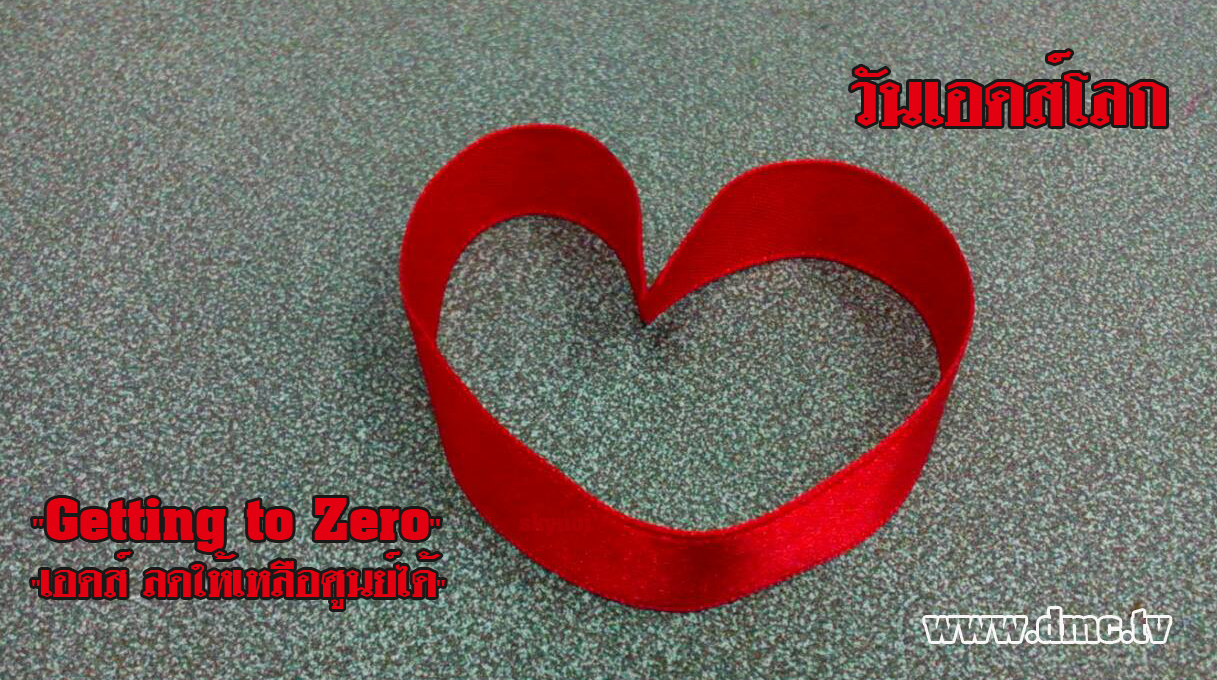 ข่าววันเอดส์โลก     ก่อนจะถึงวันเอดส์โลกในปีนี้ เมื่อวันที่ 19 พฤศจิกายน พ.ศ.2556 ได้มีการประชุมสมัชชานานาชาติ เรื่องโรคเอดส์ในภูมิภาคเอเชียและแปซิฟิก ครั้งที่ 11 (The 11th International Congress on AIDS in Asia and the Pacific: ICAAP) จัดโดยกระทรวงสาธารณสุข ร่วมกับสมาคมพัฒนาประชากรและชุมชน สมาคมเอดส์แห่งเอเชียและแปซิฟิกและยูเอ็นเอดส์ ระหว่างวันที่ 18-22 พฤศจิกายน พ.ศ.2556 หัวข้อหลักในการประชุมครั้งนี้ คือ ลดให้เหลือเป็นศูนย์ 3 ประการได้ ด้วยการลงทุนด้านนวัตกรรม (Asia/Pacific Reaching Triple Zero: Investing in Innovation) ตามเป้าหมายของสหประชาชาติกำหนด คือ
1. ไม่มีผู้ติดเชื้อรายใหม่
2. ไม่มีผู้เสียชีวิตจากเอดส์
3. ไม่มีการตีตรา และเลือกปฏิบัติ

    โดยจะให้สำเร็จภายในปี พ.ศ.2558 โดยในครั้งนี้มีผู้ร่วมประชุมจาก 21 ประเทศ ในภูมิภาคเอเชียและแปซิฟิกกว่า 3,000 คนวันเอดส์โลก ปี 2556    วันเอดส์โลก  "Getting to Zero" หรือ "เอดส์ ลดให้เหลือศูนย์ได้" กระทรวงสาธารณสุขมีนโยบายเร่งรัดการดำเนินการป้องกันและแก้ไขปัญหาเอดส์ ภายใต้แนวคิด 3 ต. ข้างต้น คือ

1. ไม่ติด คือ ลดการติดเชื้อรายใหม่ การติดเชื้อจากแม่สู่ลูก จากการใช้เข็มฉีดยา เป็นต้น
2. ไม่ตาย คือ ลดอัตราการเสียชีวิตจากเอดส์ เนื่องด้วยผู้ที่ติดเชื้อ HIV หรือ ผู้ป่วยสามารถเข้าถึงบริการสุขภาพในสถานบริการของรัฐอย่างรวดเร็ว ทันเวลา
3. ไม่ตีตรา และเลือกปฏิบัติต่อผู้ติดเชื้อเอดส์ทางกฎหมาย ทางสังคม การเรียน การทำงาน การใช้ชีวิตประจำวัน เป็นต้น

     สำหรับประเทศไทยในปี 2556 คาดว่ามีผู้ติดเชื้อ AIV และผู้ป่วยโรคเอดส์สะสมประมาณ 1,166,543 คน ยังมีชีวิตอยู่ 447,640 คน เป็นผู้ติดเชื้อรายใหม่ 8,959 คน ประมาณร้อยละ 62 เป็นการติดเชื้อในกลุ่มชายรักชาย กลุ่มพนักงานบริการหญิง และกลุ่มผู้ใช้ยาเสพติดชนิดฉีด ผู้ป่วยเอดส์ส่วนใหญ่มีอายุระหว่าง 30-34 ปี อาชีพรับจ้างทั่วไป สาเหตุการติดเชื้อโรคเอดส์     สาเหตุการติดเชื้ออันดับ 1 ร้อยละ 84.26 จากการมีเพศสัมพันธ์โดยไม่ได้ป้องกัน รองลงมาร้อยละ 4.36 จากการใช้สารเสพติดชนิดฉีด และร้อยละ 3.53 ติดเชื้อจากมารดากิจกรรมวันเอดส์โลก     กิจกรรมวันเอดส์โลก ในปี 2556 นี้เน้นย้ำเรื่องสิทธิมนุษยชน ความเท่าเทียมของทุกเพศ ลดการแบ่งแยกและรังเกียจเดียดฉันท์ผู้ติดเชื้อ เพื่อกระตุ้นส่งเสริมให้เข้าถึงการป้องกันและการดูแล ตลอดจนรักษาและปลุกจิตสำนึกให้ประชาชนทุกกลุ่มเป้าหมาย มีส่วนร่วมและสนับสนุนการป้องกันกิจกรรมที่นิยมทำกันในวันเอดส์โลก1. เดินรณรงค์ประสานใจต้านภัยเอดส์
2. จัดริ้วขบวนแฟนซี
3. การจัดแสดงนิทรรศการความรู้ เรื่่องโรคเอดส์
4. สัปดาห์รณรงค์เนื่องในวันเอดส์โลก
 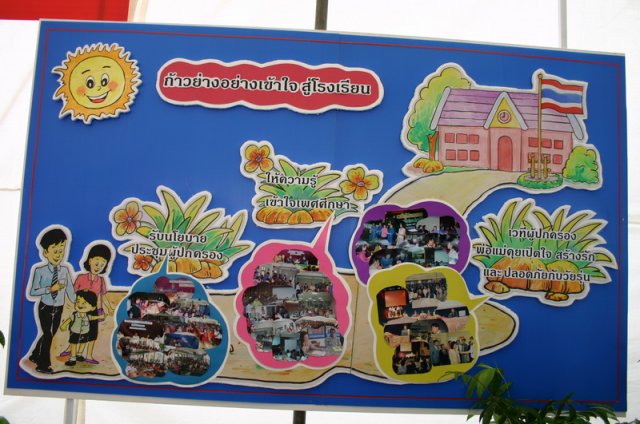 